БАШҠОРТОСТАН РЕСПУБЛИКАҺЫ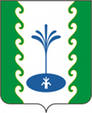 ҒАФУРИ РАЙОНЫМУНИЦИПАЛЬРАЙОНЫНЫҢЕҘЕМ-ҠАРАНАУЫЛ СОВЕТЫ           АУЫЛ БИЛӘМӘҺЕ  ХАКИМИӘТЕАДМИНИСТРАЦИЯСЕЛЬСКОГО ПОСЕЛЕНИЯЗИЛИМ-КАРАНОВСКИЙСЕЛЬСОВЕТМУНИЦИПАЛЬНОГО РАЙОНАГАФУРИЙСКИЙ РАЙОНРЕСПУБЛИКИ  БАШКОРТОСТАН№ 158 от 16.12.2019 г.    Об утверждении Порядка кассового обслуживания бюджета сельского поселения Зилим-Карановский сельсовет муниципального района Гафурийский район Республики Башкортостан в условиях открытия и ведения лицевых счетов для учета операций по исполнению расходов бюджета сельского поселения Зилим-Карановский сельсовет муниципального района Гафурийский район Республики БашкортостанВ соответствии со статьей 215.1 Бюджетного кодекса Российской Федерации, Законом Республики Башкортостан от 15.07.2005 года № 205-з "О бюджетном процессе в Республике Башкортостан" и решением Совета сельского поселения Зилим-Карановский сельсовет муниципального района Гафурийский район Республики Башкортостан от 09.12.2013года № 105-180з «О бюджетном процессе в сельском поселении Зилим-Карановский сельсовет муниципального района Гафурийский район Республики Башкортостан» (с изменениями и дополнениями)1. Утвердить прилагаемый Порядок кассового обслуживания бюджета поселения Зилим-Карановский сельсовет муниципального района Гафурийский район Республики Башкортостан в условиях открытия и ведения лицевых счетов для учета операций по исполнению расходов бюджета сельского поселения Зилим-Карановский сельсовет муниципального района Гафурийский район Республики Башкортостан согласно приложению.       2. Считать утратившим силу постановление Администрации сельского поселения Зилим-Карановский сельсовет МР Гафурийский район  « Об утверждении Порядка кассового обслуживания бюджета сельского поселения Зилим-Карановский сельсовет муниципального района Гафурийский район Республики Башкортостан в условиях открытия и ведения лицевых счетов для учета операций по исполнению расходов бюджета сельского поселения Зилим-Карановский  сельсовет муниципального района Гафурийский район Республики Башкортостан» 3. Контроль за исполнением настоящего Постановления оставляю за собой. Глава сельского поселенияЗилим-Карановский сельсоветмуниципального района Гафурийскийрайон Республики Башкортостан:                                        М.С.Шаяхметова